АНАЛИЗ письменных и устных обращений граждан, поступивших в Администрацию МО Кандауровский сельсовет Курманаевского района  Оренбургской области в III квартале 2019 года.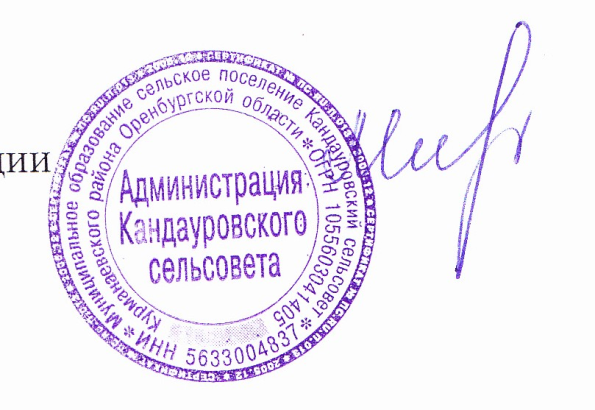  Глава администрации                                                              О.А. Минеева№Поступило обращенийиюльавгустсентябрьIII квартал1.Всего поступило письменных и устных обращений2-131.Письменных2-131.Устных----2.Из них поступило:Из них поступило:Из них поступило:Из них поступило:Из них поступило:- от населения2-13- повторных----3.Содержание обращений:Содержание обращений:Содержание обращений:Содержание обращений:Содержание обращений:- об отказе заключения договора аренды с ООО «Смарт-агро»1--1- о ненадлежащем содержании домашней птицы;1--1- о ненадлежащем содержании домашней птицы;--114.Принято граждан на приеме:Принято граждан на приеме:Принято граждан на приеме:Принято граждан на приеме:Принято граждан на приеме:Главой  администрации----5.Рассмотрено письменных обращений:Рассмотрено письменных обращений:Рассмотрено письменных обращений:Рассмотрено письменных обращений:Рассмотрено письменных обращений:Главой  администрации2-136.Обращения рассмотрены в срок:Обращения рассмотрены в срок:Обращения рассмотрены в срок:Обращения рассмотрены в срок:Обращения рассмотрены в срок:- до 5 дней----- до 30 дней2-13Итого:2-13